مقاييس النزعة المركزية Central Tendency        1 مقدمة	في كثير من النواحي التطبيقية يكون الباحث في حاجة إلى حساب بعض المؤشرات التي يمكن الاعتماد عليها في وصف الظاهرة من حيث القيمة التي تتوسط القيم أو تنزع إليها القيم ، ومن حيث التعرف على مدى تجانس القيم التي يأخذها المتغير، وأيضا ما إذا كان هناك قيم شاذة أم لا . والاعتماد على العرض البياني وحدة لا يكفى ، ولذا يتناول هذا الفصل، والذي يليه عرض بعض المقاييس الإحصائية التي يمكن من خلالها التعرف على خصائص الظاهرة محل البحث، وكذلك إمكانية مقارنة ظاهرتين أو أكثر ، ومن أهم هذه المقاييس ، مقاييس النزعة المركزية والتشتت .2 مقاييس النزعة المركزية	تسمى مقاييس النزعة المركزية بمقاييس الموضع أو المتوسطات ، وهى القيم التى تتركز القيم حولها ، ومن هذه المقاييس ، الوسط الحسابي ، والمنوال ، والوسيط ، والوسط الهندسي ، والوسط التوافقي ، والرباعيات ، والمئينات ، وفيما يلي عرض لأهم هذه المقاييس 3 الوسط الحسابي  Arithmetic Mean	من أهم مقاييس النزعة المركزية ، وأكثرها استخداما في النواحي التطبيقية ، ويمكن حسابه للبيانات المبوبة وغير المبوبة ، كما يلي :أولا: الوسط الحسابي للبيانات غير المبوبة	يعرف الوسط الحسابي  بشكل عام على أنه مجموع القيم مقسوما على عددها . فإذا كان لدينا   n من القيم ، ويرمز لها بالرمز :  .فإن الوسط الحسابي لهذه القيم ، ونرمز له بالرمز  يحسب بالمعادلة التالية :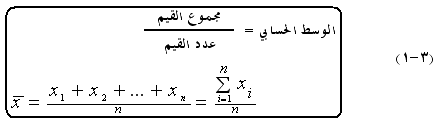 حيث يدل الرمز   على المجموع .مثـال (3-1)	فيما يلي درجات 8 طلاب في مقرر 122 إحصاء تطبيقي .34    32    42    37    35     40    36     40 	والمطلوب إيجاد الوسط الحسابي لدرجة الطالب في الامتحان .الحـل لإيجاد الوسط الحسابي للدرجات تطبق المعادلة رقم (3-1) كما يلي:أي أن الوسط الحسابي لدرجة الطالب في اختبار مقرر 122 إحص يساوي  37 درجةثانيا: الوسط الحسابي للبيانات المبوبة	من المعلوم أن القيم الأصلية ، لا يمكن معرفتها من جدول التوزيع التكراري ، حيث أن هذه القيم موضوعة في شكل فئات ، ولذا يتم التعبير عن كل قيمة من القيم التي تقع داخل حدود الفئة بمركز هذه الفئة ، ومن ثم يؤخذ في الاعتبار أن مركز الفئة هو القيمة التقديرية لكل مفردة تقع في هذه الفئة. فإذا كانت k هي عدد الفئات ، وكانت  هي مراكز هذه الفئات،  هي التكرارات ، فإن الوسط الحسابي يحسب بالمعادلة التالية: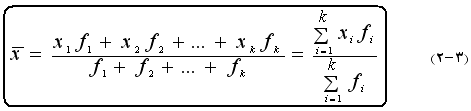 مثـال (3-2)	الجدول التالي يعرض توزيع 40 تلميذ حسب أوزانهم .والمطلوب إيجاد الوسط الحسابي. الحــللحساب الوسط الحسابي باستخدام المعادلة رقم (3-2) يتم إتباع الخطوات التالية :إيجاد مجموع التكرارات   .              2- حساب مراكز الفئات   .ضرب مركز الفئة في التكرار المناظر له ، وحساب المجموع   حساب الوسط الحسابي بتطبيق المعادلة رقم (3-2) .إذا الوسط الحسابي لوزن التلميذ هو : أي أن متوسط وزن التلميذ يساوي    37.4   k.g خصائص الوسط الحسابييتصف الوسط الحسابي بعدد من الخصائص ، ومن هذه الخصائص ما يلي :الوسط الحسابي للمقدار الثابت يساوى الثابت نفسه ، أي أنه إذا كانت قيم  هي :      ، فإن الوسط الحسابي هو: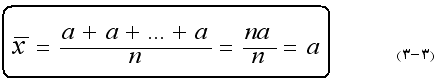 ومثال على ذلك ، لو اخترنا مجموعة من 5 طلاب ، ووجدنا أن كل طالب وزنه 63   كيلوجرام ، فإن متوسط وزن الطالب في هذه المجموعة هو : مجموع انحرافات القيم عن وسطها الحسابي يساوى صفرا ، ويعبر عن هذه الخاصية بالمعادلة .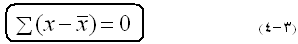 ويمكن التحقق من هذه الخاصية باستخدام بيانات مثال (3-1) ،  نجد أن درجات الطلاب هي : 34, 32, 42, 37, 35, 40, 36, 40  ، والوسط الحسابي للدرجة هو   ، إذا :أي أن :     إذا أضيف مقدار ثابت إلى كل قيمة من القيم ، فإن الوسط الحسابي للقيم المعدلة (بعد الإضافة) يساوى الوسط الحسابي للقيم الأصلية (قبل الإضافة) مضافا إليها هذا المقدار الثابت . فإذا كانت القيم هي :  ، وتم إضافة مقدار ثابت (a) إلى كل قيمة  من القيم ، ونرمز للقيم الجديدة بالرمز   ، أي أن    ، فإن : الوسط الحسابي لقيم (القيم بعد الإضافة) هو: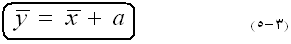 		حيث أن  هو الوسط الحسابي للقيم الجديدة ، ويمكن التحقق من هذه الخاصية باستخدام بيانات مثال رقم (3-1) .	إذا قرر المصحح إضافة5  درجات لكل طالب ، فإن الوسط الحسابي للدرجات المعدلة يصبح قيمته  {(37+5)=42} ، والجدول التالي يبين ذلك .نجد أن مجموع القيم الجديدة هو :    ، ومن ثم يكون الوسط الحسابي للقيم الجديدة هو  إذا ضرب مقدار ثابت (a)  في كل قيمة من القيم ، فإن الوسط الحسابي للقيم المعدلة (القيم الناتجة بعد الضرب) يساوى الوسط الحسابي للقيم الأصلية (القيم بعد التعديل) مضروبا في هذا المقدار الثابت . أى أنه إذا كان :  ، ويكون الوسط الحسابي للقيم الجديدة  هو : 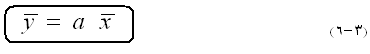 ويمكن للطالب أن يتحقق من هذه الخاصية باستخدام نفس بيانات المثال السابق . فإذا كان تصحيح الدرجة من 50  ، وقرر المصحح أن يجعل التصحيح من 100 درجة ، بمعنى أنه سوف يضرب كل درجة في قيمة ثابتة  (a=2) ، ويصبح الوسط الحسابي الجديد هو :   مجموع مربعات انحرافات القيم عن وسطها الحسابي أقل ما يمكن ، أي أن: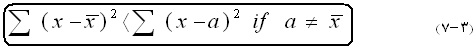 وفي المثال السابق فإن :  لجميع قيم ثالثا: الوسط الحسابي المرجح	في بعض الأحيان يكون لكل قيمة من قيم المتغير أهمية نسبية تسمى أوزن ، أو ترجيحات ، وعدم أخذ هذه الأوزان في الاعتبار عند حساب الوسط الحسابي ، تكون القيمة المعبرة عن الوسط الحسابي غير دقيقة ، فمثلا لو أخذنا خمسة طلاب ، وسجلنا درجات هؤلاء الطلاب في مقرر الإحصاء التطبيقي ، وعدد ساعات الاستذكار في الأسبوع . نجد أن الوسط الحسابي غير المرجح للدرجة الحاصل عليها الطالب هي :وإذا أردنا أن نحسب الوسط الحسابي للدرجات  المرجحة بعدد ساعات الاستذكار  ، يتم تطبيق المعادلة التالية :وهذا الوسط المرجح أكثر دقة من الوسط الحسابي غير المرجح .إذا الوسط الحسابي المرجح  يحسب بتطبيق المعادلة التالية :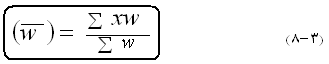 مزايا وعيوب الوسط الحسابي  	يتميز الوسط الحسابي بالمزايا التالية :أنه سهل الحساب .يأخذ في الاعتبار كل القيم .أنه أكثر المقاييس استخداما وفهما .ومن عيوبه .أنه يتأثر بالقيم الشاذة والمتطرفة .يصعب حسابه في حالة البيانات الوصفية .يصعب حسابه في حالة الجداول التكرارية المفتوحة .3/2/2 الوسيط  Medianهو أحد مقاييس النزعة المركزية، والذي يأخذ في الاعتبار رتب القيم ، ويعرف الوسيط بأنه القيمة التي يقل عنها نصف عدد القيم  ، ويزيد عنها النصف الآخر، أي أن   50% من القيم أقل منه، 50% من القيم أعلى منه. وفيما يلي كيفية حساب الوسيط في حالة البيانات غير مبوبة ، والبيانات المبوبة.أولا: الوسيط للبيانات غير المبوبة	لبيان كيف يمكن حساب الوسيط للبيانات غير المبوبة ، نتبع الخطوات التالية:ترتب القيم تصاعديا .تحديد رتبة الوسيط، وهي :   رتبة الوسيط =  إذا كان عدد القيم (n) فردي فإن الوسيط هو: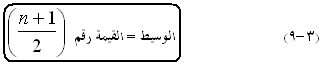 إذا كان عدد القيم  زوجي، فإن الوسيط يقع بين القيمة رقم ، والقيمة رقم ، ومن ثم يحسب الوسيط بتطبيق المعادلة التالي: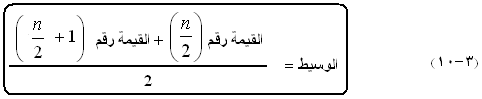 مثـال (3-3)  تم تقسيم قطعة أرض زراعية إلى 17 وحدة تجريبية متشابهة  ، وتم زراعتها بمحصول القمح ، وتم استخدام نوعين من التسميد هما : النوع (a)  وجرب على 7 وحدات تجريبية ،  والنوع (b) وجرب على 10 وحدات تجريبية ، وبعد انتهاء الموسم الزراعي ، تم تسجيل إنتاجية الوحدة بالطن / هكتار ، وكانت على النحو التالي :والمطلوب حساب وسيط الإنتاج لكل نوع من السماد المستخدم، ثم قارن بينها.الحـل  أولا : حساب وسيط الإنتاج للنوع الأول (a) ترتيب القيم تصاعديا :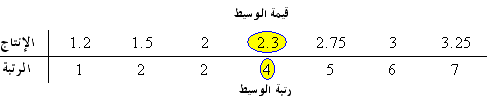 عدد القيم فردى  إذا رتبة الوسيط هي:  .ويكون الوسيط هو القيمة رقم 4 ، أي أن وسيط الإنتاج للنوع a هو:                                          طن / هكتار ثانيا  : حساب وسيط الإنتاج للنوع الثاني (b) :ترتيب القيم تصاعديا .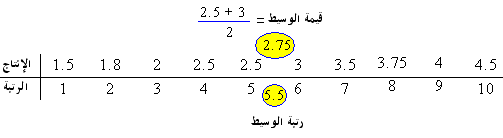 عدد القيم زوجي  إذا رتبة الوسيط هي :   .الوسيط = الوسط الحسابي للقيمتين الواقعتين في المنتصف (رقم 5 ،6 ) .طن / هكتار  	وبمقارنة النوعين من السماد ، نجد أن وسيط إنتاجية النوع (a) أقل من وسيط إنتاجية النوع (b)  ،  أي أن :  .  ثانيا: الوسيط للبيانات المبوبة	لحساب الوسيط من بيانات مبوبة في جدول توزيع تكراري ، يتم إتباع الخطوات التالية .تكوين الجدول التكراري المتجمع الصاعد .تحديد رتبة الوسيط :   تحديد فئة الوسيط كما في الشكل التالي :ويحسب الوسيط ، بتطبيق المعادلة .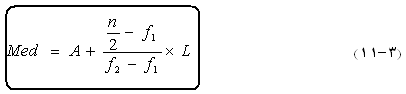 حيث أن :       هي طول فئة الوسيط، وتحسب بالمعادلة التالية:                   طول الفئة = الحد الأعلى  – الحد الأدنى                                     L =  Upper – Lowerمثال (3-4) فيما يلي توزيع 50 عجل متوسط الحجم ، حسب احتياجاته اليومية من الغذاء الجاف بالكيلوجرام  والمطلوب : حساب الوسيط  :     أ - حسابيا          ب- بيانيا الحـل	أولا : حساب الوسيط حسابيا رتبة الوسيط :                الجدول التكراري المتجمع الصاعد :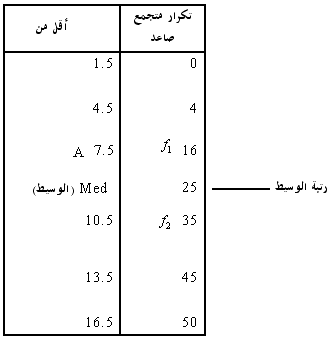 تحديد فئة الوسيط : وهى الفئة التي تشمل قيمة الوسيط ، وهي قيمة أقل منها  من القيم ، ويمكن معرفتها بتحديد التكرارين المتجمعين الصاعدين الذين يقع بينهما رتبة الوسيط  ، وفى الجدول أعلاه نجد أن رتبة الوسيط (25) تقع بين التكرارين المتجمعين (35 , 16) ، ويكون الحد الأدنى لفئة الوسيط هو المناظر للتكرار المتجمع الصاعد السابق 7.5  ، والحد الأعلى لفئة الوسيط هو المناظر للتكرار المتجمع الصاعد اللاحق 10.5   . أى أن فئة الوسيط هي :      (7.5-10.5) .وبتطبيق معادلة الوسيط رقم (3-11) على هذا المثال نجد أن :إذا الوسيط قيمته هي : ثانيا :حساب الوسيط بيانيا تمثيل جدول التوزيع التكراري المتجمع الصاعد بيانيا .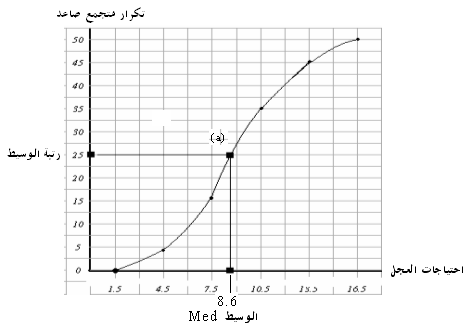 تحديد رتبة الوسيط (25) على المنحنى التكراري المتجمع الصاعد . ثم رسم خط مستقيم أفقي حتى يلقى المنحنى في النقطة (a) .إسقاط عمود رأسي من النقطة (a) على المحور الأفقي .نقطة تقاطع الخط الرأسي مع المحور الأفقي تعطى قيمة الوسيط .الوسيط كما هو مبين في الشكل   Med = 8.6  .مزايا وعيوب الوسيطمن مزايا الوسيط لا يتأثر بالقيم الشاذة أو المتطرفة . كما أنه سهل في الحساب .مجموع قيم الانحرافات المطلقة عن الوسيط أقل من مجموع الانحرافات المطلقة  عن أي قيم أخرى . أي أن :              ومن عيوب الوسيطأنه لا يأخذ عند حسابه كل القيم في الاعتبار، فهو يعتمد على قيمة أو قيمتين فقط .يصعب حسابه في حالة البيانات الوصفية المقاسة بمعيار اسمي nominal3/2/3 المنوال Mode  		يعرف المنوال بأنه القيمة الأكثر شيوعا أو تكرارا ، ويكثر استخدامه في حالة البيانات الوصفية ، لمعرفة النمط ( المستوى ) الشائع، ويمكن حسابة للبيانات المبوبة وغير المبوبة كما يلي: أولا: حساب المنوال في حالة البيانات غير المبوبة 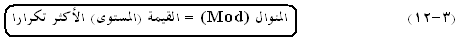 ثانيا: حساب المنوال في حالة البيانات المبوبة (طريقة الفروق)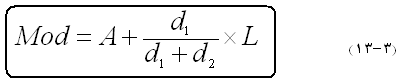 حيث أن  : A : الحد الأدنى لفئة المنوال (الفئة المناظرة لأكبر تكرار) . : الفرق الأول = (تكرار فئة المنوال – تكرار سابق) : الفرق الثاني = ( تكرار فئة المنوال – تكرار لاحق) : طول فئة المنوال .	فئــة المنوال = الفئة المناظرة لأكبر تكرار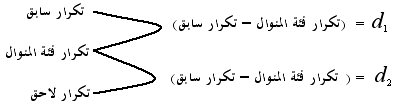 مثـال (3-5)	اختيرت عينات عشوائية من طلاب بعض أقسام كلية علوم الأغذية والزراعة ، وتم رصد درجات هؤلاء الطلاب في مقرر 122 إحصاء التطبيقي ، وكانت النتائج كالتالي:والمطلوب حساب منوال الدرجات لكل قسم من الأقسام :الحـل هذه البيانات غير مبوبة ، لذا فإن :المنوال = القيمة الأكثر تكراراوالجدول التالي يبين منوال الدرجة لكل قسم من الأقسام .مثال (3-6)فيما يلي توزيع 30 أسرة حسب الإنفاق الاستهلاكي الشهري لها بالألف ريال .والمطلوب حساب منوال الإنفاق الشهري للأسرة، باستخدام طريقة الفروق .الحل لحساب المنوال لهذه البيانات يتم استخدام المعادلة رقم (3-12)  ، ويتم إتباع الآتي :تحديد الفئة المنواليةالفئة المنوالية هي  الفئة المناظرة لأكبر تكرار : (8-11)  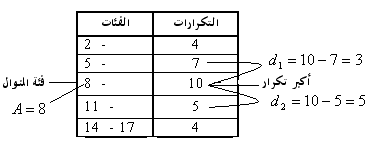 حساب الفروق  ، حيث أن :تحديد الحد الأدنى للفئة المنوالية  ، وكذلك طول الفئة  وبتطبيق المعادلة الخاصة بحساب المنوال فى حالة البيانات المبوبة . نجد أن :3/3 استخدام مقاييس النزعة المركزية في تحديد شكل      توزيع البيانات 	يمكن استخدام الوسط الحسابي والوسيط والمنوال في وصف المنحنى التكراري، والذي يعبر عن شكل توزيع البيانات ، كما يلي :شكل (3-1)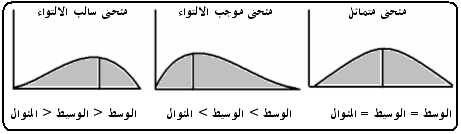 يكون المنحنى متماثل إذا كان :الوسط = الوسيط = المنوال .يكون المنحنى موجب الالتواء (ملتوي جهة اليمين ) إذا كان:الوسط > الوسيط > المنواليكون المنحنى سالب الالتواء (ملتوي جهة اليسار) إذا كان :الوسط < الوسيط < المنوالمثال عام  (3-7) قام مدير مراقبة الإنتاج بسحب عينة من 10   عبوات من المياه المعبأة للشرب ، ذات الحجم 5  لتر ،  والمنتجة بواسطة إحدى شركات تعبئة المياه لفحص كمية الأملاح الذائبة، وكانت كالتالي :115    123      119    123     124   119    123    121    123      121        والمطلوب : حساب الوسط الحسابي، والوسيط، والمنوال، ثم حدد شكل الالتواء لهذه البيانات . الحل حساب الوسط الحسابي :      حساب الوسيط : رتبة الوسيط :  ترتيب القيم تصاعديا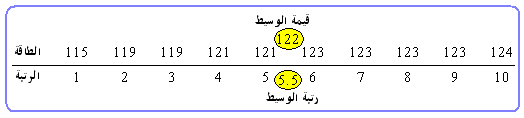 	عدد القيم = 10 ، وهو عدد زوجي.   الوسيط = الوسط الحسابي للقيمتين رقم (6 , 5 )حساب المنوال : المنوال يساوى القيمة الأكثر تكرارا:  القيمة 123 تكررت أكثر من غيرها ، إذا وبمقارنة الوسط والوسيط و المنوال نجد أن :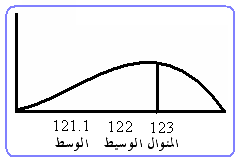 نجد أن   : الوسط < الوسيط < المنوال ، إذا توزيع بيانات كمية الأملاح سالبة الالتواء.مثال (3-8)  	الجدول التكراري التالي يعرض توزيع 100 عامل في مزرعة  حسب الأجر اليومي بالريال . والمطلوب : حساب الوسط والوسيط والمنوال .بيان شكل توزيع الأجور في هذه المزرعة .الحل حساب الوسط والوسيط والمنوال .أولا : الوسط الحسابي ثانيا : الوسيط   	رتبة الوسيط :  (n/2 =100/2 =50)تكوين التوزيع التكراري المتجمع الصاعد .	من الجدول أعلاه نجد أن :	إذا الوسيط قيمته هى :ثالثا : المنوال الفئة المنوالية ، هى الفئة المناظرة لأكبر تكرار   أكبر تكرار =28  ، وهو يناظر الفئة التقريبية   (90 - 110) .  حساب الفروق :           الحد الأدنى للفئة :     طول الفئة : إذا المنوال يحسب بتطبيق المعادلة التالية :بيان شكل التوزيع .      من النتائج السابقة ، نجد أن :      الوسط الحسابي :     الوسيط :     المنوال :أى أن :   الوسط  >  الوسيط  >  المنوال    إذا توزيع بيانات الأجور موجب الالتواء. كما هو مبين في الشكل التالي: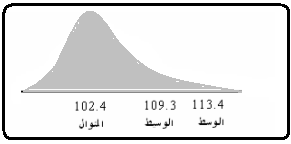 3/4 الرباعيات Quartiles  	عند تقسيم القيم إلى أربع أجزاء متساوية، يوجد ثلاث إحصاءات ترتيبي تسمى بالرباعيات، وهي:الربيع الأول: وهو القيمة التي يقل عنها ربع عدد القيم، أي يقل عنها 25% من القيم، ويرمز له بالرمز .الربيع الثاني: وهو القيمة التي يقل عنها نصف عدد القيم، أي يقل عنها 50% من القيم، ويرمز له بالرمز ، ومن ثم يعبر هذا الربيع عن الوسيط. الربيع الثالث: وهو القيمة التي يقل عنها ثلاث أرباع عدد القيم، أي يقل عنها 75% من القيم، ويرمز له بالرمز .والشكل (3-3) يبين أماكن الرباعيات الثلاث.شكل (3-3)الرباعيات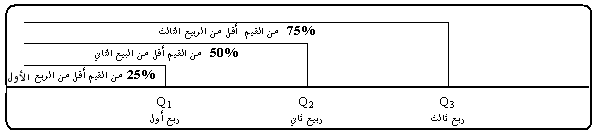 ولحساب أي من الرباعيات الثلاث، يتم إتباع الآتي:بفرض أن عدد القيم عددها n، وأنها مرتبة كالتالي:تحديد رتبة الرباعي رقم ، :                       إذا كانت  عددا صحيحا فإن قيمة الربيع هو:       Qi = X(R).إذا كانت  عدد كسري، فإن الرباعي  يقع في المدى :  X(u)  Qi <  X(l)<  ، ومن ثم يحسب  بالمعادلة التالية: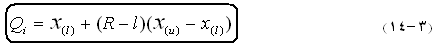 مثال (3-9)فيما يلي كمية الإنتاج اليومي من الحليب باللتر للبقرة الواحدة لعينة حجمها 10 أبقار اختيرت من مزرعة معينة:25    23      29    32     34   29    20    18    27     30        احسب الرباعيات الثلاث لكمية الإنتاج، وما هو تعليقك؟الحل:لحساب الرباعيات الثلاث، يتم إتباع الآتي:ترتيب القيم تصاعديا:حساب الربيع الأول :رتبة الربيع الأول هي:   يقع الربيع الأول بين القيمتين:   ، وبتطبيق المعادلة (3-14) نجد أن:إذا :حساب الربيع الثاني (الوسيط) رتبة الربيع الثاني هي:   يقع الربيع الثاني بين القيمتين:   ، وبتطبيق المعادلة (3-14) نجد أن:إذا :حساب الربيع الثالث  رتبة الربيع الثالث هي:   يقع الربيع الثالث بين القيمتين:   ، وبتطبيق المعادلة (3-14) نجد أن:إذا :	من النتائج السابقة نجد أن: 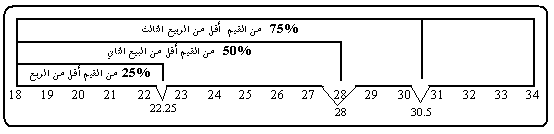 25% من الأبقار يقل إنتاجه عن 22.25 لتر يوميا.50% من الأبقار يقل إنتاجه عن 28 لتر يوميا.75% من الأبقار يقل إنتاجه عن 30.5 لتر يوميا.تمارينأولا : استخدم البيانات التالية ، ثم أجب عما هو مطلوب باختيار الإجابة الصحيحة من بين الإجابات الأربعة : فيما يلى الطاقة التصديرية من المياه بالألف كيلومتر مكعب يوميا  ،  لـعدد  10 محطات تحلية . 342     216    105    291    107    216   210   165 90  216    ثانيا : فيما يلى التوزيع التكرارى لـعدد 50  مزرعة حسب المساحة المنزرعة بمحصول الطماطم بالألف دونم .  استخدم بيانات الجدول أعلاه للإجابة على الأسئلة من (11- 20) ثالثا : قم بتسجيل البيانات التالية :الإسم :                                   الرقم الجامعي:                    قم بتظليل الاختيار الصحيح من (1 – 21 )  ، ولا ينظر للإجابة التى بها مربعين مظللين  :  فئات الوزن32-3434-3636-3838-4040-4242-44عدد التلاميذ47131051مراكز الفئات التكرارات فئات الوزن(C )433=132(32+34)2=33432-34735=24535734-361337=481371336-381039=390391038-40541=20541540-42143=4343142-44149640المجموع2964036403537423234040-3736-3740-3735-3737-3742-3732-3734-3703-13-205-5-3296403640353742323433640+536+540+535+537+542+532+534+53364541454042473739sum54321مسلسل1734628364023 ( الدرجة)42331 ( عدد ساعات الاستذكار )1.52.3323.252.751.2النوع (a) 32.541.52.523.753.51.84.5النوع (b)تكرار متجمع صاعد سابق  الحد الأدنى لفئة الوسيط رتبة الوسيط الوسيط Medتكرار متجمع صاعد لاحق  الحد الأعلى لفئة الوسيط13.5 – 16.510.5 - 7.5 - 4.5 - 1.5 - فئات الاحتياجات اليومية51019124عدد العجول 67587065777777757780قسم وقاية النباتات90958577659375606888قسم علوم الأغذية80866576886580696580قسم الاقتصاد85727369697385697385قسم الإنتاج الحيوانيالقيمة المنوالية القيمة الأكثر تكرار القسمالمنوال  =  77   درجةالدرجة 77 تكررت 4 مرات قسم وقاية النباتاتلا يوجد منوالجميع القيم ليس لها تكرارقسم علوم الأغذيةيوجد منوالان هما :            المنوال الأول = 65            المنوال الثاني = 80الدرجة 65   تكررت 3  مرات الدرجة 80   تكررت3  مرات قسم الاقتصاديوجد ثلاث منوال هي  :            المنوال الأول = 69            المنوال الثاني = 73           المنوال الثالث = 85الدرجة 69   تكررت 3  مرات الدرجة 73   تكررت3  مراتالدرجة 85   تكررت3  مراتقسم الإنتاج الحيواني14 - 1711 - 8 - 5 - 2 - فئات الإنفاق 451074عدد الأسر 170 - 190150 - 130 - 110 - 90 - 70 - 50 - الأجر  68152028158عدد العمال f xمراكز الفئات (x )التكرارات ( f )فئات الأجر480608  50  –  7012008015  70  –  90 280010028  90  –  110240012020110 - 130 210014015130 - 15012801608150 –  17010801806170 - 19011340100المجموعتكرار متجمع صاعد أقل من  0    أقل من 508    أقل من 70رتبة الوسيط  (50 )   23أقل من 90رتبة الوسيط  (50 )   51أقل من 11071    أقل من 13086    أقل من 15094     أقل من 170100     أقل من 190X(n)<X(3)<X(2)<X(1) القيم مرتبة:n321: الرتبةقمة الربيع34323029292725232018القيم10987654321الرتبة8.258.255.55.52.752.75رتبة الربيع1-هذه البيانات من النوع :هذه البيانات من النوع :هذه البيانات من النوع :هذه البيانات من النوع :هذه البيانات من النوع :(a)   الكمى المنفصل (a)   الكمى المنفصل (b)  الكمى المتصل(c)  الوصفى (d)  الوصفى الترتيبى2-   قيمتها:  قيمتها:  قيمتها:  قيمتها:  قيمتها:(a)  1000  (a)  1000  (b)  1958 (c )   195.8 (d)  2163-قيمة الطاقة التصديرية  التى أقل منها 50%  من القيم تسمى :  قيمة الطاقة التصديرية  التى أقل منها 50%  من القيم تسمى :  قيمة الطاقة التصديرية  التى أقل منها 50%  من القيم تسمى :  قيمة الطاقة التصديرية  التى أقل منها 50%  من القيم تسمى :  قيمة الطاقة التصديرية  التى أقل منها 50%  من القيم تسمى :  (a)  الوسيط  (a)  الوسيط  (b)  الوسط(c)  التباين(d)  المدى 4-القيمة الأكثر تكرارا تسمى : القيمة الأكثر تكرارا تسمى : القيمة الأكثر تكرارا تسمى : القيمة الأكثر تكرارا تسمى : القيمة الأكثر تكرارا تسمى : (a)  الوسيط  (a)  الوسيط  (b)  الوسط(c)  المنوال (d)  الانحراف  5- الوسط الحسابى للطاقة التصديرية قيمته :الوسط الحسابى للطاقة التصديرية قيمته :الوسط الحسابى للطاقة التصديرية قيمته :الوسط الحسابى للطاقة التصديرية قيمته :الوسط الحسابى للطاقة التصديرية قيمته :(a)   216(a)   216(b)  1958(c)  195.8(d)  2136-المنوال قيمته المنوال قيمته المنوال قيمته المنوال قيمته المنوال قيمته (a)   216(a)   216(b)  1958(c)  195.8(d) 3477-الوسيط قيمته الوسيط قيمته الوسيط قيمته الوسيط قيمته الوسيط قيمته (a)   213(a)   213(b)  1958(c)  195.8(d) 2168-تعتبر بيانات الطاقة التصديرية أعلاه لها توزيع  تعتبر بيانات الطاقة التصديرية أعلاه لها توزيع  تعتبر بيانات الطاقة التصديرية أعلاه لها توزيع  تعتبر بيانات الطاقة التصديرية أعلاه لها توزيع  تعتبر بيانات الطاقة التصديرية أعلاه لها توزيع  (a)   متماثل(a)   متماثل(b)  سالب الالتواء(c)  موجب الالتواء(d) غير معروف .9- إذا تم إدخال تعديل على هذه المحطات لزيادة الطاقة التصديرية لكل محطة 50   ألف كيلو متر مكعب ، يكون الوسط الحسابى  للطاقة التصديرية بعد التطوير هو . إذا تم إدخال تعديل على هذه المحطات لزيادة الطاقة التصديرية لكل محطة 50   ألف كيلو متر مكعب ، يكون الوسط الحسابى  للطاقة التصديرية بعد التطوير هو . إذا تم إدخال تعديل على هذه المحطات لزيادة الطاقة التصديرية لكل محطة 50   ألف كيلو متر مكعب ، يكون الوسط الحسابى  للطاقة التصديرية بعد التطوير هو . إذا تم إدخال تعديل على هذه المحطات لزيادة الطاقة التصديرية لكل محطة 50   ألف كيلو متر مكعب ، يكون الوسط الحسابى  للطاقة التصديرية بعد التطوير هو . إذا تم إدخال تعديل على هذه المحطات لزيادة الطاقة التصديرية لكل محطة 50   ألف كيلو متر مكعب ، يكون الوسط الحسابى  للطاقة التصديرية بعد التطوير هو . (a)   216(a)   216(b)  1958(c)  195.8(d) 245.810-إذا كانت     فإن الوسط الحسابى للقيم التى يأخذها المتغير الجديد   هو :إذا كانت     فإن الوسط الحسابى للقيم التى يأخذها المتغير الجديد   هو :إذا كانت     فإن الوسط الحسابى للقيم التى يأخذها المتغير الجديد   هو :إذا كانت     فإن الوسط الحسابى للقيم التى يأخذها المتغير الجديد   هو :إذا كانت     فإن الوسط الحسابى للقيم التى يأخذها المتغير الجديد   هو :(a)   216(a)   216(b)  97.9(c)  195.8(d) 245.819.5 – 22.516.5-13.5 - 10.5 - 7.5 – 4.5 – المساحة بالألف دونم210151283عدد المزارع 11-طول الفئة قيمته طول الفئة قيمته طول الفئة قيمته طول الفئة قيمته طول الفئة قيمته (a)    1(a)    1(b)  2 (c)  3   (d)  5 12- الحد الأدنى للفئة الرابعة هو الحد الأدنى للفئة الرابعة هو الحد الأدنى للفئة الرابعة هو الحد الأدنى للفئة الرابعة هو الحد الأدنى للفئة الرابعة هو (a)    14.5  (a)    14.5  (b)  16 (c )   15(d)  13.513-مركز الفئة الثانية قيمته مركز الفئة الثانية قيمته مركز الفئة الثانية قيمته مركز الفئة الثانية قيمته مركز الفئة الثانية قيمته (a)   9(a)   9(b)  8(c)    10(d)  314- مجموع التكرار النسبى للفئات يساوى  : مجموع التكرار النسبى للفئات يساوى  : مجموع التكرار النسبى للفئات يساوى  : مجموع التكرار النسبى للفئات يساوى  : مجموع التكرار النسبى للفئات يساوى  :(a)   0.30(a)   0.30(b)  0.20(c)  1(d)  1.5015- إذا كانت  هى مركز الفئة ،  هو تكرار الفئة فإن     قيمته تساوى إذا كانت  هى مركز الفئة ،  هو تكرار الفئة فإن     قيمته تساوى إذا كانت  هى مركز الفئة ،  هو تكرار الفئة فإن     قيمته تساوى إذا كانت  هى مركز الفئة ،  هو تكرار الفئة فإن     قيمته تساوى إذا كانت  هى مركز الفئة ،  هو تكرار الفئة فإن     قيمته تساوى (a)   225(a)   225(b)  225(c)  50(d)  68116-الوسط الحسابى قيمته تساوى  الوسط الحسابى قيمته تساوى  الوسط الحسابى قيمته تساوى  الوسط الحسابى قيمته تساوى  الوسط الحسابى قيمته تساوى  (a)   8.33(a)   8.33(b)  13.5(c)  13.62(d) 68117-الفئة  التى يقع فيها قيمة الوسيط هى :  الفئة  التى يقع فيها قيمة الوسيط هى :  الفئة  التى يقع فيها قيمة الوسيط هى :  الفئة  التى يقع فيها قيمة الوسيط هى :  الفئة  التى يقع فيها قيمة الوسيط هى :  (a)   13.5 – 16.5(a)   13.5 – 16.5(b)  16.5- 19.5(c)  14 – 17(d)  10.5 – 13.518-رتبة الوسيط هى : رتبة الوسيط هى : رتبة الوسيط هى : رتبة الوسيط هى : رتبة الوسيط هى : (a)   50(a)   50(b)  10(c)  25 (d) 1  19- الوسيط قيمته تساوى .   الوسيط قيمته تساوى .   الوسيط قيمته تساوى .   الوسيط قيمته تساوى .   الوسيط قيمته تساوى .   (a)   13.9(a)   13.9(b)  13.5(c)  15(d) 12.520-المنوال قيمته تساوى :المنوال قيمته تساوى :المنوال قيمته تساوى :المنوال قيمته تساوى :المنوال قيمته تساوى :(a)    14(a)    14(b)  15(c)  13.5  (d) 14.625  21-من الإجابة  16 ، 19 ، 20 يكون شكل التوزيع .من الإجابة  16 ، 19 ، 20 يكون شكل التوزيع .من الإجابة  16 ، 19 ، 20 يكون شكل التوزيع .من الإجابة  16 ، 19 ، 20 يكون شكل التوزيع .من الإجابة  16 ، 19 ، 20 يكون شكل التوزيع .(a)    ملتوى جهة اليمين (a)    ملتوى جهة اليمين (b)  متماثل(c)  سالب الإلتواء  (d) غير محدد   رقم السؤال(a)(b)(c)(d)123456789101112131415161718192021